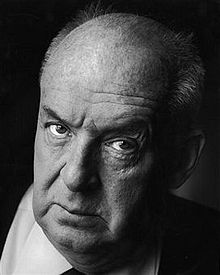 Владимир Владимирович Набоков (публиковался также под псевдонимом Сирин; 10 [22] апреля 1899, Санкт-Петербург — 2 июля 1977, Монтрё) — русский и американский писатель, поэт, переводчик, литературовед и энтомолог.